de Arquitetura e Urbanismo do Tocantins, realizada em 19 de janeiro de 2016, na sede do CAU/TO, em Palmas – TO.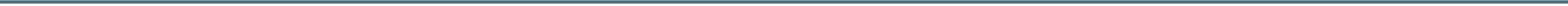 Às dezenove horas e treze minutos do dia dezenove de janeiro de dois mil e dezesseis, na sededo CAU/TO, situado na Quadra 103 sul, Rua SO-05, Lote 12, Salas 04 e 05, Palmas – TO,reuniu-se o Conselho de Arquitetura e Urbanismo do Tocantins – CAU/TO em sua SessãoOrdinária nº 47, convocada pela Presidente do CAU/TO Arquiteta e Urbanista JoseisaMartins  Vieira  Furtado.  Presentes  os  (as)  senhores  (as)  Conselheiros  (as)  EstaduaisTitulares  Arquitetos  (as)  e Urbanistas,  Carlos  Eduardo Cavalheiro Gonçalves, GiovanniAlessandro Assis Silva, Nourival Batista Ferreira, Adriana Dias e os ConselheirosFederais Titular e Estadual Suplente Arquitetos e Urbanistas Luís Hildebrando Ferreira daPaz e Joseliene de Sá da Silva.Presentes também a GerenteAdministrativa e FinanceiraSirley Rodrigues Silva, o Gerente Técnico e de Fiscalização Matozalém Sousa Santana,Assessora Jurídica do CAU/TO a Srta. Lorena de Faria e a Assessora de Comunicação doCAU/TO, a senhorita Samara Pereira Martins. A Presidente Joseisa iniciou a sessão dandoas boas vindas e desejando a todos um feliz 2016 e que o nosso CAU consiga fazer grandesações neste ano também, que começamos dando um passo de cada vez, e que com experiênciaconseguiremos avançar ainda mais este ano. Em seguida pediu que se iniciasse o primeiroitem da pauta, a prestação de contas de dezembro de 2015. Carlos Eduardo procedeu àleitura do relatório e comentou sobre o déficit previsto para esta época do ano, devida à baixadas anuidades, dos 13º salários e os custos a mais. É possível se ter uma visão global de comofoi o ano, e que ficou um pouco abaixo do que foi orçado, tanto para a receito quanto despesa.Sirley Silva acrescentou que houve coisas que não foram realizadas visto que nós temos umameta, que é a construção da sede, e por isso houve cortes. Após esclarecimentos, foi feita avotação e aprovada por unanimidade a prestação de contas de dezembro de 2015. Atocontínuo, foi feita a leitura da ata da 46ª Reunião Plenária Ordinária do CAU/TO, a qual foiaprovada com algumas alterações. Dando seguimento à pauta, Adriana Dias iniciou opróximo item, explicando que o CAU/BR publicou uma nota jurídica na qual diz que osCAU/UF agora podem notificar leigos. No entanto, a lei de criação do CAU é omissa quantoa isso, porque não esclarece plenamente e acaba remetendo à legislação do CREA. Existe apreocupação de que isso vá tornar enfraquecida a Resolução 51, por exemplo, pois estamos1de Arquitetura e Urbanismo do Tocantins, realizada em 19 de janeiro de 2016, na sede do CAU/TO, em Palmas – TO.recorrendo á legislação de origem que é do CREA. Lorena discorda desta opinião, e explicouque em casos em que a lei específica é omissa, recorre-se à lei geral. A lei específica sobre osleigos foi omissa, então foi necessário recorrer à lei geral, que é a do CREA, que estabelececomo deve ser feita a fiscalização de leigos. Fui informada de que o SICCAU já estáatualizado, já com a taxa para multar leigos. O que vai ser preciso fazer é a normativa daComissão deliberando o que vai ser aplicado em relação aos valores. Pelo Parecer, afiscalização de leigos é obrigatória, o que se tornou opcional é a denúncia junto àsautoridades, e isto nós passaremos a fazer. Joseliene acrescentou que em casos de polícia,será necessário laudo, e isto pode exigir mais tempo, de dois a três meses para cada obra.Adriana perguntou se não seria interessante fazer uma parceria com a prefeitura, porque aúnica coisa que vai fazer este leigo parar, é o embargo da obra. Este tipo de fiscalização vaigerar um número grande de processos, e a demora não vai impedir que as obras sejam feitas.Matozalém disse que acionar a prefeitura é uma atitude que ajuda a coibir este tipo de ação,mas o que vai fazer este leigo parar é o recebimento da notificação, que é imediata, nãoprecisa aguardar a prefeitura, ou a delegacia. E o encaminhamento para os outros órgãosdepende das notificações. Giovanni acrescentou que leigos sempre se assustam quandorecebm notificação, e geralmente buscam a regularização. Joseisa disse que isso também vaise espalhando pela cidade, vai ser comentado que estão ocorrendo notificações. Matozalémexplicou que como os processos obedecem ao mesmo rito, com a mesma análise dos fatos,simplifica  as  ações.  Giovanni  completou  que  o  uso  do  aplicativo  também  irá contribuirbastante. Carlos Eduardo comentou que a prefeitura tem feito um bom trabalho defiscalização neste sentido. Matozalém disse que sim, mas apenas em Palmas, que tem 40fiscais, mas em outras cidades não. Após isto, Joseliene disse que as ações que foramprevistas pelo CAU na primeira reunião Plenária da atual gestão foram praticamente nulas.Joseisa respondeu que vários pontos foram iniciados, porém não foram ainda concluídos.Luís Hildebrando pediu a palavra para relatar sobre a questão dos leigos, mas antesinformou que fora reeleito como membro da CEP/CAU/BR. E que ela definiu como máximaurgência que haja um Seminário de Fiscalização para que se conheçam as boas práticas de2de Arquitetura e Urbanismo do Tocantins, realizada em 19 de janeiro de 2016, na sede do CAU/TO, em Palmas – TO.fiscalização em todo o Brasil. Um exemplo disso é o caso de dois indivíduos que se passarampor arquitetos, saíram inclusive em revista de arquitetura. Já foi solicitado o encaminhamentoà polícia e ao Ministério Público. Neste Seminário, que deve ocorrer em março, irá se discutirde que forma iremos atuar. A CEP também já definiu que será feito um plano de fiscalização,não um manual, que este já existe. Além disso, o interessante é que houvesse convênio com aprefeitura, para algo mais fortalecido. Giovanni disse que o “mobiarq” deve ser divulgadopara este fim. Samara disse que a próxima edição no jornal “Mãos-à-Obra” será sobre o“mobiarq”. Hildebrando perguntou a Samara se o “Facebook”, que é uma mídia que atingeum público enorme, não pode ampliar esta divulgação. Samara explicou que não podemosfazer gastos altos com divulgação devido à limitação da legislação e da prestação de contas.Hildebrando questionou se não é possível haver um parceiro, um patrocinador para isso,como o IAB, por exemplo. Lorena respondeu que o CAU não pode receber patrocínio,porque isto abriria brecha para corrupção. Pode-se apenas receber doações. Samaraacrescentou que o CAU/BR está fazendo uma campanha de valorização, que continuará emmarço, com a fase 2; e com o valor destinado à publicidade, vamos replicar esta campanha.Carlos Eduardo perguntou se a campanha do facebook não teria mais abrangência. Sirleyrespondeu que no facebook está sendo feita. Samara complementou que o que está faltando éampliar, mas isto está limitado aos custos. Joseliene falou que, dessa forma, as ações dedivulgação serão feitas pelas fiscalização, e questionou se existe a possibilidade de ampliar oquadro de fiscais do CAU/TO. Sirley explicou que não temos condições de contratar maispessoal devido aos custos que acarretam. Sirley completou que é preciso elaborar um planode fiscalização para que esta seja mais efetiva. Com apenas dois funcionário, é precisodeterminar as ações, estipular prazos, colocar no papel. E também porque Matozalém acabaassumindo atividades dos Conselheiros, que não participam efetivamente. Joselienerespondeu que como suplente, poderia ter mais participação se tivesse conhecimento dasações que estão em andamento. Considera não haver uma boa comunicação entre o CAU e  osConselheiros suplentes quanto à reuniões. Hildebrando prosseguiu explicando que, num casode fiscalização como o enorme loteamento feito próximo ao Comercial Machado, embora não3de Arquitetura e Urbanismo do Tocantins, realizada em 19 de janeiro de 2016, na sede do CAU/TO, em Palmas – TO.tenha sido feita nenhuma denúncia, poderia gerar mídia espontânea, mostrando como o CAUestá preocupado com a cidade. Joseisa concluiu dizendo que é preciso amadurecer mais aquestão da fiscalização dos leigos e traçar um plano de trabalho para se pôr isto emprática.Está muito solto, temos muitas ideias, mas não tem nada determinado. Adriana pediu apalavra para dizer que não está havendo a colaboração dos suplentes, que não atuam , com ajustificativa de que não foram convocados para as reuniões. Após debate, Joseisa concluiuque a partir de agora, será feito um convite para os suplentes participarem das reuniões.Dando continuidade à pauta, Matozalém deu início ao informe da gerência técnica,comunicando que foram finalmente recebidas as ARTs de todos os arquitetos que aindaestavam sob posse do CREA, num total de 13 mil. Primeiro gostaria de parabenizar o trabalhofeito por eles, que organizaram tudo em ordem alfabética e numa sequência cronológica. Asprovidências que tomamos foi conferir os documentos, digitalizar e inserir no SICCAU naconta do profissional, para facilitar o acesso ao acervo. O terceiro passo é verificar apossibilidade de se devolver ao profissional estes papéis, visto que está arquivado no sistema.Senão precisarmos de mais salas e armários para se guardar isto. Lorena explicou que, deacordo com a legislação, é preciso ver a fonte originária do documento, se for online, nãopreciso dela em forma física. No entanto, se a fonte originária é física, a lei determina aobrigatoriedade de se guardar estes documentos. O CREA dessa forma transferiu a guardapara o CAU/TO, e como a Lei 12.378/2010 não especifica isto, continua valendo a Lei doCREA. No entanto, ainda não foi possível verificar por quanto tempo deve ser guardado.Matozalém pediu a palavra para exemplificar a participação dos Conselheiros em ações deeducação em publicidade, como foi o caso de revista local que divulgou obra sem o nome doautor do projeto. Após isto, continuou para falar sobre a solicitação de Procuradora sobreloteamento   em   Porto   Nacional,   cuja  denúncia  acusava  a  participação   de   agrônomos,agrimensores etc, mas pela planilha que recebemos, há a participação de dois engenheiroscivis. E nós iremos responder ao Ministério Publico não acusando, apenas fundamentandonossa posição de acordo com a legislação do CAU. E sobre a Resolução 51, recentemente oMinistério Público de Goiás emitiu um documento recomendando a todos os órgãos do4de Arquitetura e Urbanismo do Tocantins, realizada em 19 de janeiro de 2016, na sede do CAU/TO, em Palmas – TO.Estado que acatem a Resolução. Acrescentou que a secretaria de desenvolvimento urbano esustentável esta semana retomou a revisão do Código de Obras e convidou-o para ser orepresentante de todos os Conselhos. E o debate sobre o Plano Diretor, que conta com acolaboração de membros deste Conselho, está voltado para o fato de que a prefeitura estipulouum prazo de 120 dias, bastante reduzido, e com poucas audiências voltadas à população.Joseliene acrescentou que o CAU deve ser firme sobre esta questão, e que ficou chocadaquando viu na página do site do CAU a reprodução de notícia veiculada pela prefeitura sobreas reuniões da revisão do Plano Diretor. Samara explicou que apenas reproduziu a notícia, aqual não possuía nenhum juízo de valor, estava apenas informando a data das reuniõesagendadas pela prefeitura. O CAU estava tornando pública esta informação. Completou quetambém replicou as notícias do “Palmas Participa”, para divulgar o que está acontecendo.Adriana continuou	dizendo que a matéria foi postada de forma solta, sem nenhumcomentário do CAU, e acaba dando a impressão de que estamos concordando com isto.Carlos Eduardo disse que devemos adotar uma postura em relação à prefeitura no sentido debarrar esta revisão da forma como está sendo proposta, de forma ilegal e arbitrária. LuísHildebrando acrescentou que a CPUA deve se engajar nisso. Adriana disse que não foipossível agendar a reunião ainda, mas o Bazolli, por exemplo, já está divulgando sua ligaçãocom o CAU. Giovanni completou que não é possível se posicionar judicialmente contra nada,visto que não foi aprovado nenhum documento. E assim eles vão levar até o último momentopara que se consiga aprovar. Carlos Eduardo disse que tudo está sendo feito de modo a nãoobedecer  o  Estatuto  das  Cidades;  quanto  ao  número  de  reuniões,  quanto  à  participaçãopública. Adriana sugeriu que seja marcada uma reunião extraordinária para discutir estaquestão. Sirley propôs que seja na terça-feira, dia 26, à 9h. Todos votaram a favor. Lorenaacrescentou que não podemos nos manifestar sozinhos em relação a isso, que devemos ter orespaldo do Ministério Público, que tem a competência para tal. Às vinte e uma horas ecinquenta e cinco minutos, foi declarada encerrada a 47ª Sessão Plenária Ordinária doConselho de Arquitetura e Urbanismo do Tocantins – CAU/TO. Para constar, eu, DalmaCristante Sant’Anna lavrei a presente ata que será rubricada e assinada por mim e pela senhorade Arquitetura e Urbanismo do Tocantins, realizada em 19 de janeiro de 2016, na sede do CAU/TO, em Palmas – TO.Presidente para que se produzam os efeitos legais.Joseísa Martins Vieira Furtado Presidente CAU-TODalma Cristante Sant Anna Secretária da Presidência